SETDAB Bulletins Issued June 2021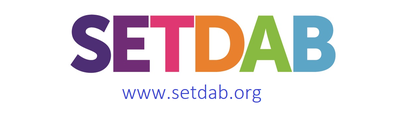 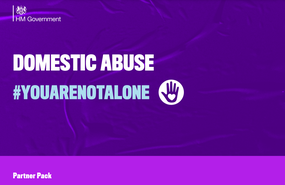 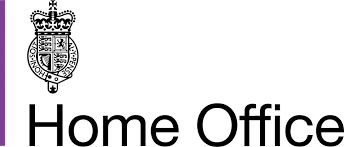 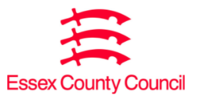 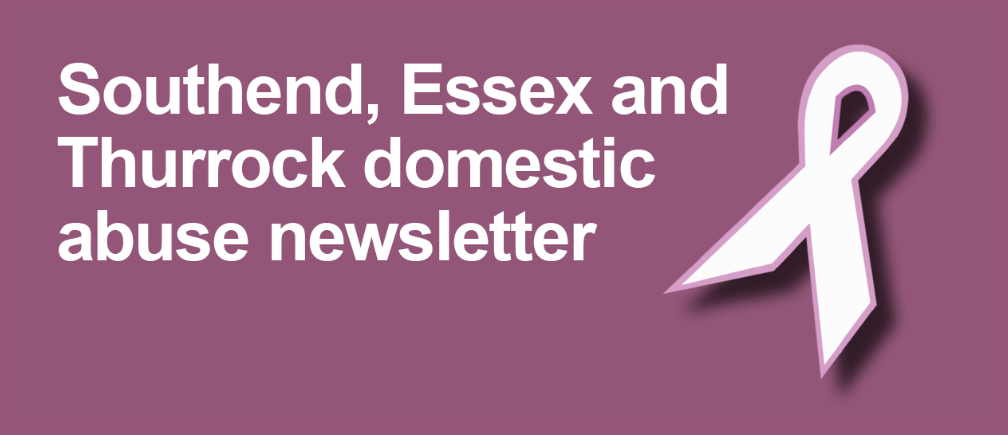 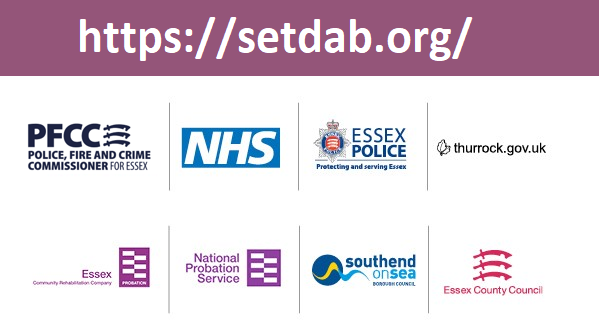 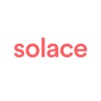 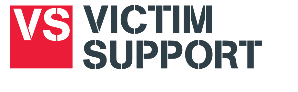 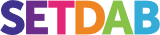 